Уважаемые коллеги!Комитет краевой территориальной организации Профсоюза обращает ваше внимание на то, что 3 октября текущего года вступает в силу Федеральный закон от 03.07.2016 г. № 272-ФЗ "О внесении изменений в отдельные законодательные акты Российской Федерации по вопросам повышения ответственности работодателей за нарушения законодательства в части, касающейся оплаты труда".Согласно абзацу 5 части 1 статьи 21 Трудового кодекса РФ (далее – также ТК РФ, Кодекс) работники имеют право на своевременную и в полном объеме выплату заработной платы в соответствии со своей квалификацией, сложностью труда, количеством и качеством выполненной работы. Работодатель обязан выплачивать в полном размере причитающуюся работникам заработную плату в сроки, установленные в соответствии с Кодексом коллективным договором, правилами внутреннего трудового распорядка, трудовыми договорами (абзац 7 части 2 статьи 22 ТК РФ).Федеральным законом № 272-ФЗ внесены изменения в статью 136 ТК  РФ, которая регламентирует порядок, место и сроки выплаты заработной платы. Абзац 6 указанной статьи изложен в следующей редакции: «Заработная плата выплачивается не реже чем  каждые полмесяца. Конкретная дата выплаты заработной платы устанавливается правилами внутреннего трудового распорядка, коллективным договором или трудовым договором не позднее 15 календарных дней со дня окончания периода, за который она начислена». Суть изменений заключается в том, что в Трудовом кодексе РФ установлено требование не только о  максимально допустимом промежутке времени между выплатами частей заработной платы, но и о максимально возможном сроке их выплат. С 03.10.2016 года срок выплаты зарплаты за прошедший месяц может быть установлен с 1-го по 15-е число (включительно) следующего месяца, срок выплаты зарплаты за первую половину месяца - с 16-го по 30-е число (включительно) соответственно текущего месяца.Следует иметь в виду, что при определении размера выплаты заработной платы за  полмесяца должно учитываться фактически отработанное работником время. При совпадении дня выплаты с выходным или нерабочим праздничным днем выплата заработной платы производится накануне этого дня (ч. 8 ст. 136 ТК РФ). В случае если, установленные локальными документами образовательной организации, сроки выплаты зарплаты не отвечают требованиям закона (абз. 6 ст. 136 ТК РФ), то в их содержание необходимо внести соответствующие изменения и ознакомить с ними работников под роспись                                до 3 октября 2016 года.Просим довести изложенную информацию до сведения председателей первичных профсоюзных организаций и профсоюзного актива.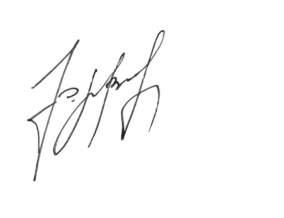 Заместитель председателякраевой территориальнойорганизации  Профсоюза					     Э.В. СурхаевИсп. Азарова С.Н., тел. 259-34-12;         Едигаров А.Ю., тел. 259-31-56.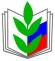 ПРОФСОЮЗ РАБОТНИКОВ НАРОДНОГО ОБРАЗОВАНИЯ И НАУКИ РОССИЙСКОЙ ФЕДЕРАЦИИ(ОБЩЕРОССИЙСКИЙ ПРОФСОЮЗ ОБРАЗОВАНИЯ)КОМИТЕТКРАСНОДАРСКОЙ КРАЕВОЙ ТЕРРИТОРИАЛЬНОЙ ОРГАНИЗАЦИИ ПРОФСОЮЗА
350000, г. Краснодар, ул. Красноармейская, 70 тел. 8(861) 259-59-12; факс 8(861) 259-75-95http://www.eseur.ru/krasnodar/,e-mail:krajkom-pОт 29.09.2016 г.  № 01-06/466На  №  _______ от  ____________Председателям территориальных организаций Профсоюза,первичных профорганизаций высшего и среднего профессионального образования